«В инженеры я пойду – пусть меня научат»,
или серьезный разговор о системе «взращивания» молодых кадров	Вопрос выбора будущей профессии всегда был и остается приоритетным для старшеклассников. Каждый молодой человек в этом возрасте задумывается над тем, кем быть в этом огромном и часто меняющемся мире. А город со своей промышленной и экономической инфраструктурой должен быть заинтересован в молодых квалифицированных кадрах. Именно об инженерно-технологическом образовании как способе формирования профессиональной ориентации обучающихся с учётом потребностей наукограда говорили на региональном семинаре педагоги и учащиеся в МБОУ «Гимназия №17» 12.12.2018.	Семинар был организован совместно с Московской Академией социального управления, поэтому в его работе приняли участие не только учителя г. Королева, руководящие и педагогические работники образовательных организаций Московской области, в частности, из наукоградов Дубна, Фрязино, города Мытищи, но и представители градообразующих предприятий: РКК «Энергия, ЦНИИМаш, - а также преподаватели МАИ, Областного «Технологического университета» и других центров профессиональной подготовки. Эти образовательные учреждения заинтересованы в выпускниках, выбравших для поступления технические специальности, так как после окончания молодые люди могут устроиться на градообразующие предприятия и продолжить профессиональную деятельность уже как дипломированные инженерно-технические работники.	 Организаторы семинара приготовили для участников обширную программу. В ходе мероприятия педагоги гимназии поделились опытом своей работы по одному из важнейших направлений социальной политики своего образовательного учреждения – профессиональному самоопределению учащихся. Присутствующие смогли убедиться, что создана непрерывная система, которая охватывает все ступени образования: от учащихся начальной школы до выпускников. Директор гимназии В. А. Герасимова рассказала о том, что в гимназии существует свой технопарк «Мегаквантум», который берет начало от научно-учебного комплекса, созданного на базе Аэрокосмической школы еще 30 лет назад. Процесс преподавания, разработка методических материалов, приобретение и обслуживание вычислительной техники и сопутствующего оборудования в НУКах обеспечивались учреждениями Академии наук. Обеспечение калининградского комплекса легло на плечи сотрудников  градообразующего предприятия-шефа ЦНИИмаш. За десятилетие работы активисты института сумели создать НУК поистине союзного значения, по функционалу вышедший за рамки обычного школьного вычислительного центра. И благодаря инновационной деятельности педагогов гимназии, НУК перерос сегодня в многопрофильный школьный технопарк, где ребята занимаются робототехникой, LEGO-конструированием, 3D-моделированием, шахматами и шашками, осваивают IT-технологии.	Деятельность гимназии по организации профориентационной деятельности на семинаре была представлена разноообразными формами работы: мастер-классами по робототехнике, шахматам, хореографии, небольшими театральными зарисовками, посвященными важности инженерных специальностей (учителя начальных классов Кожина Е.А., Старичихина Т.П., Христюк О.А. и их воспитанники); деловой игрой «Лабиринт выбора (профессии)» (учитель английского языка Кучеренко Н.Д. и 11б кл.), словесным поединком о значимости иностранного языка при выборе будущей профессии (учитель английского языка Чаплыгина М.О. и ее ученики Колонтаенко Н. и Артеменко А.), рассказом выпускников 11а кл. Сергейчевой Марии и Пименова Дмитрия о своем участии  и победе в Открытом региональном чемпионате «Молодые профессионалы» (WorldSkills Russia Московской области) как старте в будущую профессию. Инициативу ребят подхватил выпускник 2014г. Рахов Александр, студент МГТУ им. Баумана, рассказавший о своей жизненной траектории, в частности, о профориентации в школе, давшей старт к выбору любимой профессии. С докладом на тему «Развитие интереса у детей к космической отрасли с использованием IT-технологий» выступила учитель информатики Шарина Н.В. Обобщили все вышеперечисленное заместители директора Терехина И.В. и Смирнова З.Б.	Во втором отделении опытом своей работы по данному направлению делились гости. Сначала выступили представители градообразующих предприятий РКК «Энергия» (Иванова Ю. А.) и ЦНИИМаш (Трегуб Е.А. и Бирюкова Н.С.), которые рассказали о совместных проектах предприятий со школами наукограда. С возможностями подготовки специалистов высококвалифицированных рабочих профессий и перспективах кадрового развития предприятий наукограда через преемственность школы, колледжа, завода познакомила присутствующих преподаватель МЦК-техникум им. С.П. Королёва Воробьева Н.Ю. О формировании у молодежи интереса к исследовательской деятельности в космической отрасли через научно-образовательные эксперименты на борту МКС и об опыте  работы со студентами сообщили преподаватели МАИ Оделевский В.К. и Фирсюк С.О.	 С целью развития интереса у молодого поколения к науке и технике в последнее время по всей стране открываются детские технопарки. Представитель Королевского Центра дополнительного образования Детский технопарк «Кванториум» Горбунова В.А. представила его как ориентированную на региональные запросы инновационную модель дополнительного инженерного образования детей, призванное в современных условиях нацеливать учащихся на трудовую деятельность в космической промышленности и ориентировать их на выбор профессии, связанной с высокотехнологичным производством, приборостроением и робототехникой. Опытом подготовки к соревнованиям по робототехнике поделился и Кузнецов О.В., учитель информатики и ИКТ Лицея № 15 г. Мытищи. А Лабутин В.Б., доцент Академии социального управления, познакомил участников семинара с новой программой, разработанной специально для педагогов, «Робототехническое конструирование на уроках технологии».	Высокую оценку семинару, проведенному в гимназии №17, в ходе итогового обсуждения дала Моисеева Людмила Исаевна, доцент кафедры технологии и профессионального образования АСОУ. Участники мероприятия отметили высокую результативность данного образовательного учреждения по формированию кадрового потенциала наукограда Королёва на современном этапе.Заместитель директора по УВРМБОУ «Гимназия №17»Смирнова З.Б.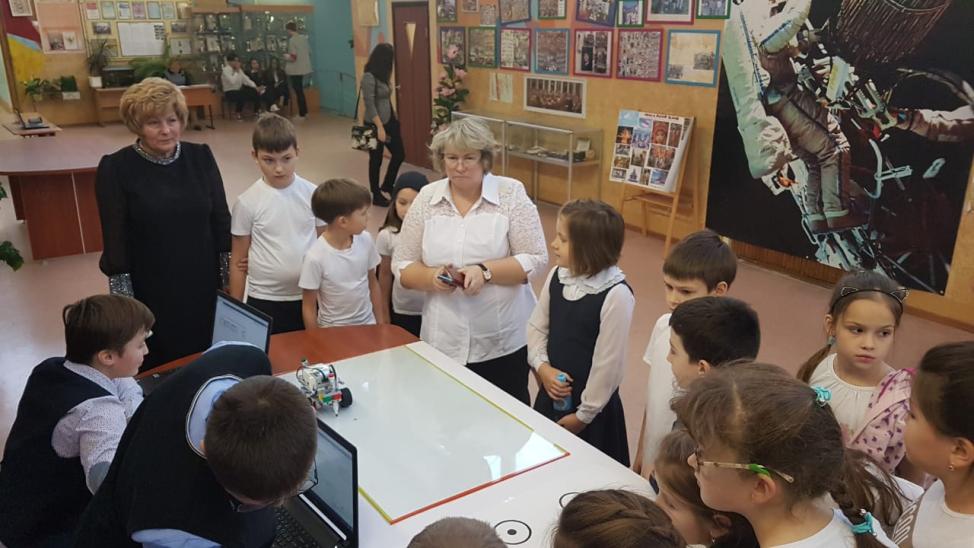 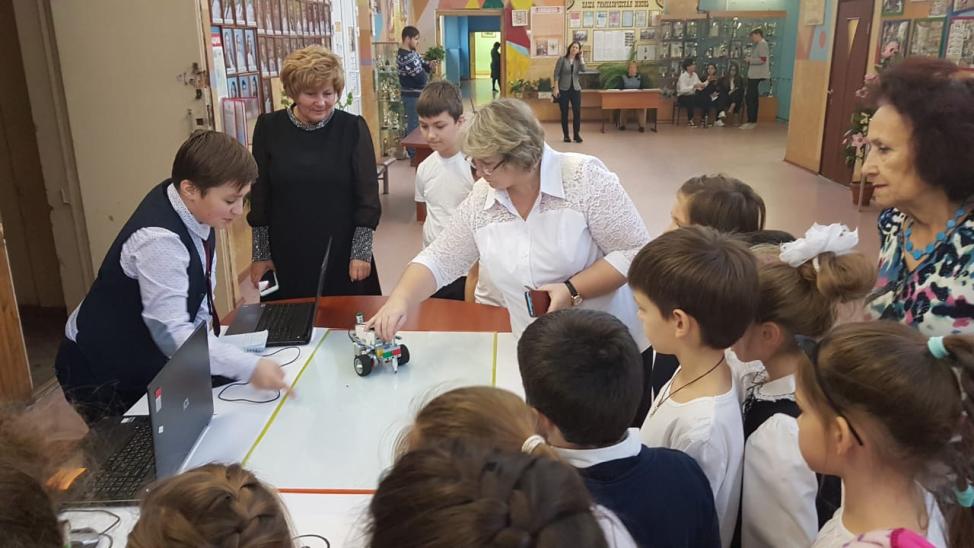 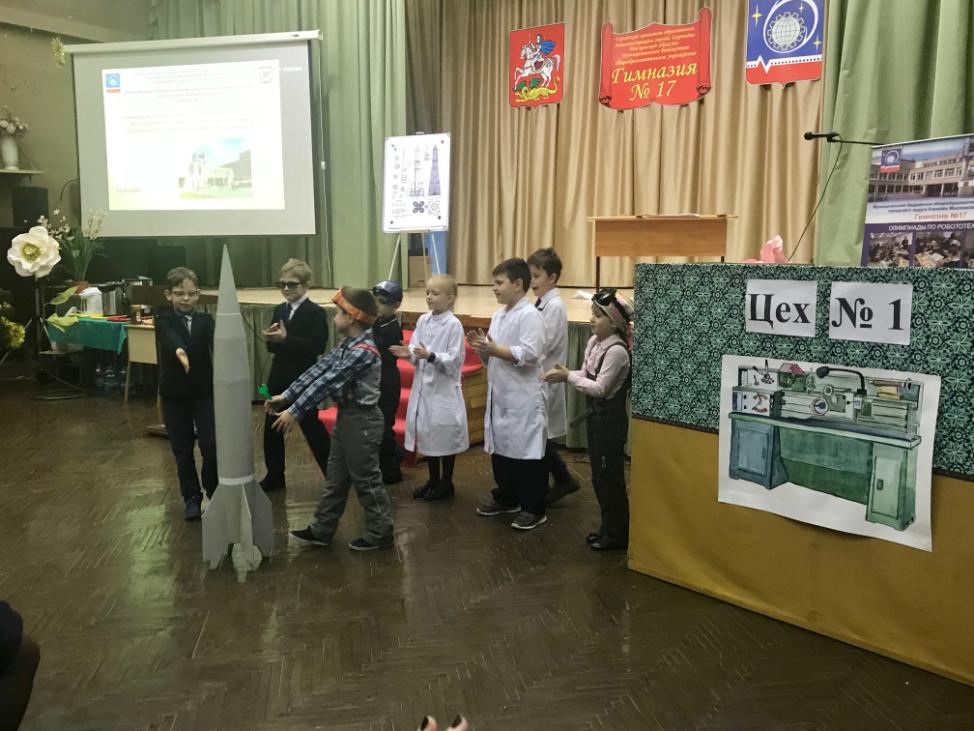 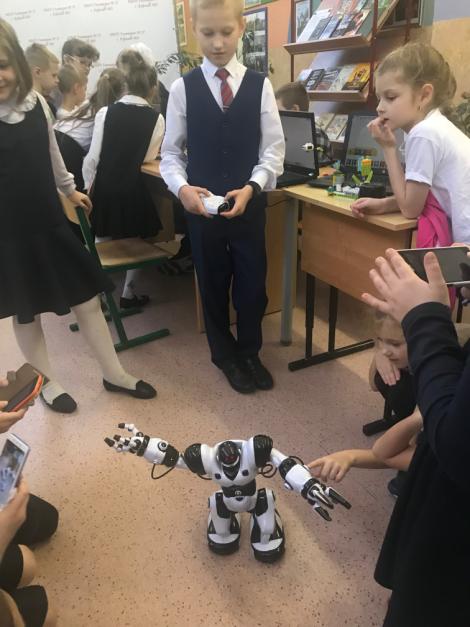 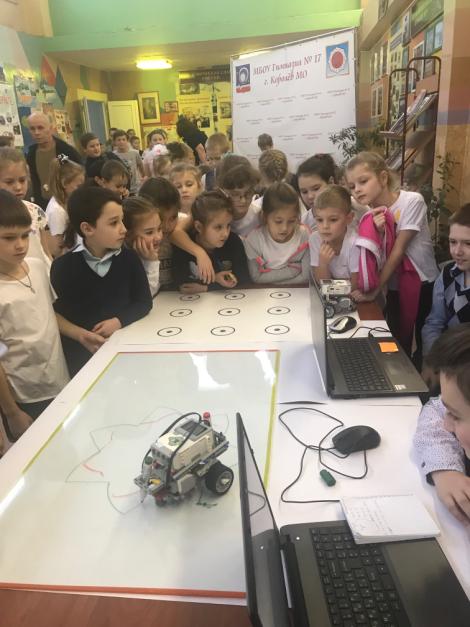 